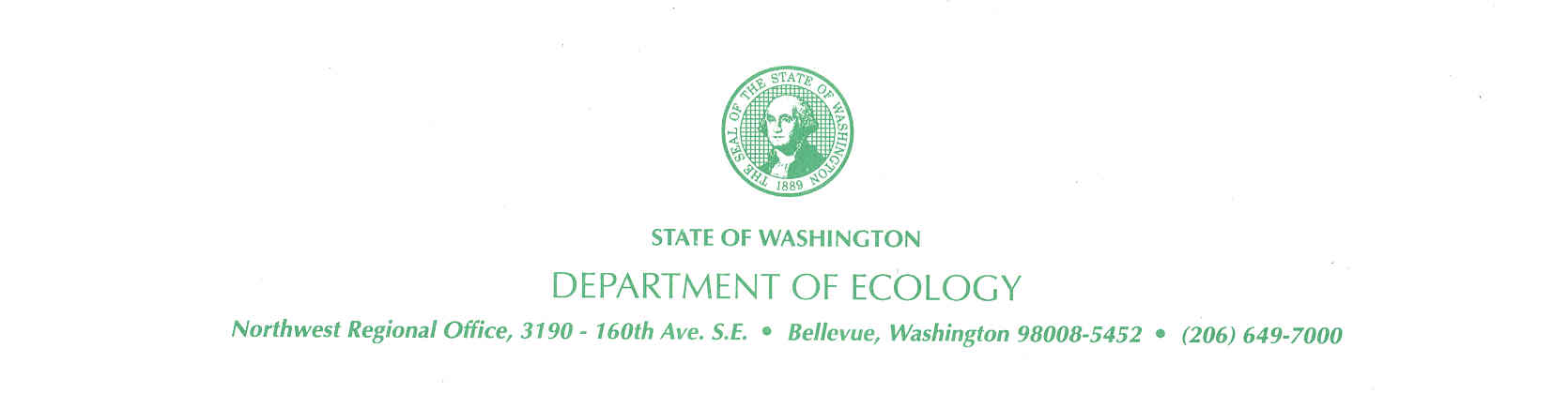 STATE OF WASHINGTONDEPARTMENT OF ECOLOGYNorthwest Regional Office  3190 160th Avenue SE  Bellevue, Washington  98008-5452  (425) 649-7000October 6, 2017Mr. Eran FieldsFH Brooklyn, LLCefields@fieldsholdings.com(via email)Re:	Site Hazard Assessment:  Facility Site ID 81966648Chevron 90129	4700 Brooklyn Ave NE	Seattle, WA 98105	Cleanup Site ID 10632Dear Mr. Fields:The Washington State Department of Ecology (Ecology) is writing to inform you that the above referenced property was subject to a site hazard assessment (SHA) as required under the Model Toxics Control Act, on October 5, 2017. The site's hazard ranking, an estimation of the potential threat to human health and/or the environment relative to all other Washington state sites assessed at this time, has been determined by Ecology to be a 1, where a 1 represents the highest relative risk and 5 the lowest.For your information, Ecology will be publishing the ranking of this, and other recently assessed sites, in the February 2018 Special Issue of the Site Register. The hazard ranking will be used in conjunction with other considerations in determining Ecology's priority for future action at this site. This report is available here: https://fortress.wa.gov/ecy/gsp/Sitepage.aspx?csid=10632. To view the documentation Ecology has available electronically; on the right-hand side of the web-page, click on View Electronic Documents. For inquiries regarding what may occur with your site now that it is on Ecology's Hazardous Sites List please contact me at (425) 649-7136 or donna.musa@ecy.wa.gov. Sincerely, Donna MusaSite Hazard Assessment CoordinatorToxics Cleanup ProgramE-cc:	Mr. Dale Myers, Ecology NWRO (damy461@ecy.wa.gov)	Ms. Priscilla Tomlinson, Ecology NWRO (priscilla.tomlinson@ecy.wa.gov)	Mr. Ty Bereskie, Ecology TCP HQ (ty.bereskie@ecy.wa.gov) 